Zur Ergänzung unseres Teams suchen wir motivierte Frauen oder Männer mit Freude am Spielen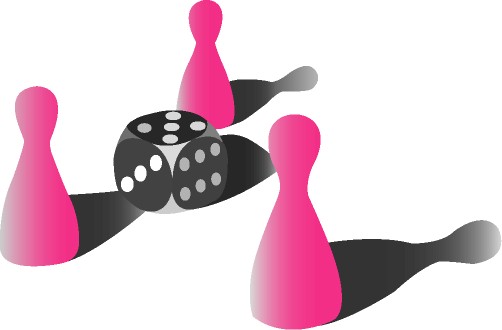 Als MitarbeiterIn in der Ludothek sind Sie 2 bis 3 Mal pro Monat in der Ausleihe tätig nehmen Sie 4 – 5 x jährlich an Teamsitzungen teil engagieren Sie sich an verschiedenen Anlässen und Aktivitäten der Ludothek Motivation zur Mitarbeit Freude am Spielen Kontakt mit Kunden Übersicht und Einblick in Spielangebot und Neuheiten Zusammenarbeit im Team Erster Schritt zum Wiedereinstieg ins Berufsleben Gratisausleihe von Spielen für die eigene Familie Weiterbildung Kurse und Ausbildung Entschädigung Kleine Entschädigung pro AusleiheSpesenentschädigung, je nach Einsatz und Aufgaben Jährlicher MitarbeiteranlassFühlen Sie sich angesprochen?Dann zögern Sie nicht und melden Sie sich in der Ludothek oder beiCarmen Bruggmann, Bühlhalde 7, 9542 Münchwilen, Tel. 071 966 53 89carmen.bruggmann@gmail.com